NATIONAL ASSEMBLYFOR WRITTEN REPLYQUESTION NO. 1891DATE OF PUBLICATION IN INTERNAL QUESTION PAPER: 20 AUGUST 2021   (INTERNAL QUESTION PAPER NO. 17)Ms S Gwarube (DA) to ask the Minister of Health: What are the national minimum standards for (a) air ambulances, (b) helicopters and (c) fixed-wing aircraft?	NW2119E REPLY:The national minimum standards for provision of air ambulances, regardless of whether is  a rotor-wing helicopter or a fixed-wing aircraft used, is prescribed in the EMS Regulations, 2017.EMS Regulations in relation to   aeromedical services indicate that:the provider is required to be registered to provide such services within the category of Aeromedical Services with the respective provincial Department of Health where it is operating from.This registration should also involve the inspection and accreditation of the station/hangar operated from.The aircraft operator must hold the appropriate G7 licence and CATS Part 138 accreditation as specified by the Civil Aviation Authority of South Africa.An extensive minimum list of equipment is detailed in the attached Annexure B of the EMS Regulations. With regards to the medical crew:The senior medical staff member on the air ambulance must be registered in the category of a Paramedic or Emergency Care Technician or Emergency Care Practitioner with the Health Professions Council of South Africa, who shall hold valid CAT 138, Aviation Health Care Provider, Advanced Cardiac Life Support, Intermediate Trauma Life Support or Advanced Trauma Life Support and Paediatric Advanced Life Support or equivalent certificates. The minimum staffing requirement for the second staff member on an ambulance shall be a person registered in at least the category of Basic Ambulance Assistant with the Health Professions Council of South Africa. All crew are required to practice within their respective scope of practice as approved by the Health Professions Council of South Africa: Professional Board for Emergency Care. Annexure B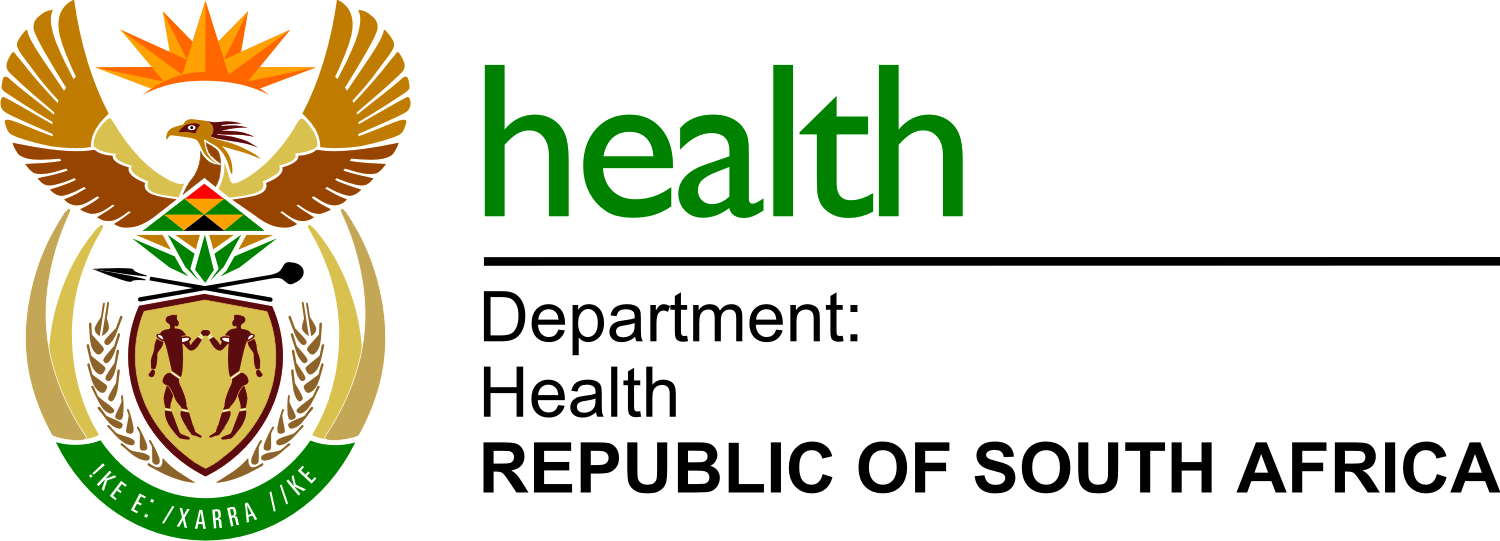 END.Airway EquipmentILS AmbulanceALS AmbulanceILS Response VehicleMedical Rescue VehicleALS Response VehicleALS Air AmbulanceOropharyngeal Airway Nos. 00,0,1,2,3,42 each2 each2 each2 each2 each2 eachHard Suction Catheter (Paediatric)222222Neonatal Suction Catheters Size No. 5  FG222222Neonatal Suction Catheters Size No. 6  FG222222Neonatal Suction Catheters Size No 8 FG222222Paediatric Suction Catheter Size No. 10 FG111111Adult Suction Catheter Size No. 12 FG h111111Adult Suction Catheter Size No. 14 FG111111Neonatal Suction Catheters Size No. 5  FG111111Neonatal Suction Catheters Size No. 6  FG111111Neonatal Suction Catheters Size No 8 FG111111Paediatric Suction Catheter Size No. 10 FG1OPTIONAL11OPTIONALOPTIONALAdult Suction Catheter Size No. 12 FG010011Adult Suction Catheter Size No. 14 FG222222Portable Suction Apparatus (Combination of Battery and Electrically Operated)111111Manual Hand Operated Portable Suction Apparatus (As a backup device)111111Stethoscope (Combination of diaphragm and bell type head)111111Endotracheal Intubation EquipmentILS AmbulanceALS AmbulanceILS Response VehicleMedical Rescue VehicleALS Response VehicleALS Air AmbulanceLaryngoscope set for adult and paediatric including the following:Handle with batteries in full working condition010011Batteries - spare for laryngoscope020022Size 0 blade010011Size 1 blade010011Size 2 blade010011Size 3 blade010011Size 4 blade010011Size 5 blade0OPTIONAL00OPTIONALOPTIONALDisposable, sterile ET tubes including the following:Size 2.5 mm ID ET tube020022Size 3 mm ID ET tube020022Size 3.5 mm ID ET tube020022Size 4 mm ID ET tube 020022Size 4.5 mm ID ET tube 020022Size 5 mm ID ET tube 020022Size 5 mm ID ET tube (cuffed, high volume, low pressure)020022Size 5.5 mm ID ET tube (cuffed, high volume, low pressure)020022Size 6 mm ID ET tube (cuffed, high volume, low pressure)020022Size 6.5 mm ID ET tube (cuffed, high volume, low pressure)020022Size 7 mm ID ET tube (cuffed, high volume, low pressure)020022Size 7.5 mm ID ET tube (cuffed, high volume, low pressure)020022Size 8 mm ID ET tube (cuffed, high volume, low pressure)020022Size 8.5 mm ID ET tube (cuffed, high volume, low pressure)020022Sub-glottic Laryngeal Mask (LMA), size 1020022Sub-glottic Laryngeal Mask (LMA), size 1.5020022Sub-glottic Laryngeal Mask (LMA), size 2020022Sub-glottic Laryngeal Mask (LMA), size 2.5020022Sub-glottic Laryngeal Mask (LMA), size 3020022Sub-glottic Laryngeal Mask (LMA), size 3.5020022Sub-glottic Laryngeal Mask (LMA), size 4020022Sub-glottic Laryngeal Mask (LMA), size 4.5020022Sub-glottic  Laryngeal Mask (LMA), size 5020022Endotracheal Intubation Equipment ContinuedILS AmbulanceALS AmbulanceILS Response VehicleMedical Rescue VehicleALS Response VehicleALS Air AmbulanceSmall ET tube introducer010011Large ET tube introducer010011Gum Elastic Bougie010011Magill forceps - Adult 111111Magill forceps - Paediatric11111110ml syringes01001120ml syringes020022Pair sharp, clean scissors 0100111m Tape / ET tube securing device020022Water soluble lubricant gel020022Heimlich type Flutter valves020022Heat moisture exchanger valve for ventilated patients010011Breathing / Ventilation EquipmentILS AmbulanceALS AmbulanceILS Response VehicleMedical Rescue VehicleALS Response VehicleALS Air AmbulanceAdult oxygen masks providing 40% inhaled oxygen with tubing444444Adult non-rebreather masks providing 100% inhaled oxygen with tubing222222Adult oxygen nebuliser masks including tubing and fluid reservoir222222Nasal cannula with tubing222222Paediatric oxygen masks providing 40% inhaled oxygen with tubing222222Paediatric non-rebreather masks providing 100% inhaled oxygen with tubing222222Paediatric oxygen nebuliser masks including tubing and a fluid reservoir222222Oxygen T-Piece with tubing222222Adult Bag-Valve-Mask with Reservoir and adult mask (size 4)111111Paediatric Bag-Valve-Mask with Reservoir and paediatric mask (size 1)111111Neonatal Bag-Valve-Mask with Reservoir and neonatal mask (size 0)111111Oxygen Humidification Device110011Oxygen SupplyILS AmbulanceALS AmbulanceILS Response VehicleMedical Rescue VehicleALS Response VehicleALS Air AmbulanceMinimum of a portable oxygen cylinder.  Size “D”222222Portable oxygen cylinder gauge with flow meter111111Fitted oxygen cylinder/s, size “F” capable of supplying a minimum of 30 minutes of oxygen at a flow rate of at least 15 litres per minute.220002Fitted oxygen cylinder gauge with flow meter110001VentilatorILS AmbulanceALS AmbulanceILS Response VehicleMedical Rescue VehicleALS Response VehicleALS Air AmbulanceMechanical volume cycled ventilator with PEEP valve & pressure relief valve, with appropriate fitting allowing connection to fitted oxygen supply within the ambulance, including the following features (requires annual calibration certification):010011• Volume and pressure control:• Volume• Inspiratory Pressure• PEEP• Fi02• Rate • Alarms (Peak Inspiratory Pressure, Low Pressure)Heat moisture exchanger valve for  both manual as well as mechanical ventilation methods.222222Diagnostic /Therapeutic EquipmentILS AmbulanceALS AmbulanceILS Response VehicleMedical Rescue VehicleALS Response VehicleALS Air AmbulanceSphygmomanometer including adult, paediatric and neonatal cuffs111111Pupil torch 111111Glucometer and blood glucose monitoring strips111111Pulse Oximeter (if not included as a feature of an ECG monitor or electronic patient monitor)111111Automated External Defibrillator (AED) (annual calibration not required due to self-testing and self-calibration of the unit)000000Automated External Defibrillator (AED) that is approved by the manufacturer for use in a moving vehicle,  To be used in combination with a Vital Signs Monitor that includes visual 3 lead ECG Monitoring and a ECG rhythm printer/recorder feature  (Vital Signs Monitor requires annual calibration certification)101100ORECG monitor and defibrillator featuring 3 lead ECG monitoring capability, 3 lead cable, AED capability, AED pads, manual defibrillation, recorder  /  printer with paper and hard defibrillation paddles (requires annual calibration certification)101100ECG monitor and defibrillator featuring 3 lead ECG monitoring capability, external cardiac pacing, cardioversion, pacing/AED pads, manual defibrillation, recorder  /  printer with paper and hard defibrillation paddles (requires annual calibration certification)010011Defibrillation gel111111End Tidal CO2 Monitor – Capnograph  (if not included as a feature of an ECG monitor or electronic patient monitor)010011Miscellaneous Disposable EquipmentILS AmbulanceALS AmbulanceILS Response VehicleMedical Rescue VehicleALS Response VehicleALS Air AmbulanceBoxes of disposable examination gloves (S,M,L)1 each1 each1 each1 Each1 Each1 eachWound dressings 100mm x 100mm555555Wound dressings 100mm x 200mm444444Hydrogel Burn Dressing 100mm x 100mm222222Hydrogel Burn Dressing 200mm x 200mm111111Hydrogel Burn Dressing 200mm x 450mm222222Gauze swabs (100mm x 100mm)202020202020Roll of 25 mm adhesive tape (zinc oxide)111111Roll of 10 mm adhesive tape (hypo-allergenic)11111175mm elasticised bandages444444100mm elasticised bandages444444Sealed maternity pack (including 2 x sealed & sterile surgical blades, 4 x sealed sanitary pads, 2 x sealed space blankets, 4 x sealed & sterile umbilical cord clamps, 1 x sealed & sterile mucous extractor)111111Regurgitation bagsOrLarge kidney bowl / receiver (may not be a bedpan)440004Regurgitation bagsOrLarge kidney bowl / receiver (may not be a bedpan)110004Sealed space blanket444444Clear safety goggles222222Range of nasogastric tubes, including:010011Size 5 French010011Size 8 French010011Size 10 French010011Size 12 French010011Size 14 French010011Size 18 French010011Urine drainage bag020022Foleys catheters FG5, 8, 10, 12, 14, 16, 18010011Intravenous Therapy EquipmentILS AmbulanceALS AmbulanceILS Response VehicleMedical Rescue VehicleALS Response VehicleALS Air AmbulanceAlcohol Swab (30mm x 30mm)30303030303014 gauge intra-venous catheters 22222216 gauge intra-venous catheters22222218 gauge intra-venous catheters22222220 gauge intra-venous catheters22222222 gauge intra-venous catheters 22222224 gauge intra-venous catheters 22222260 micro drops / ml – Administration Sets222222Intraosseous needle or device with needle01001115 drops / ml or 20 drops / ml- Administration Sets 22222210 drops / ml – Blood Administration Set222222High Capacity 10 drops / ml Administration Set010011Volume Control Administration Set (eg. Buretrol, Dosifix)010011200ml Normal Saline – IV Fluid2222221000ml Ringers Lactate – IV FluidOr1000ml Balsol – IV Fluid2222221000ml Ringers Lactate – IV FluidOr1000ml Balsol – IV Fluid222222500ml Synthetic Colloid e.g. Haemacell / Haes-sterile111111Transparent, waterproof, IV securing dressing (e.g. Tegaderm or similar) minimum of 10cm x 12cm dimensions888888Infusion flow regulators (eg Dial-a-Flow, Dosi Flow)2222223 Way Stopcock121122Spencer Wells Artery Forceps222222Pressure Infusion Bags020022Medicines Therapy SundriesILS AmbulanceALS AmbulanceILS Response VehicleMedical Rescue VehicleALS Response VehicleALS Air Ambulance50 ml syringes01001120 ml syringes22222210 ml syringes2222225 ml syringes2222222 ml syringes2222221 ml syringes02002216 gauge needles44444420 gauge needles444444MedicinesILSALSMedicines to be carried by the on-duty  registered practitioner as per HPCSA approved scope of practice for a registered Ambulance Emergency Assistant or a registered Emergency Care Assistant.Medicines to be carried by the on-duty registered practitioner as per HPCSA approved scope of practice for a registered Paramedic or a registered Emergency Care Technician or registered Emergency Care Practitioner.Transport and Immobilization EquipmentILS AmbulanceALS AmbulanceILS Response VehicleMedical Rescue VehicleALS Response VehicleALS Air AmbulanceHard/Stiff Neck Cervical Collars – Small222222Hard/Stiff Neck Cervical Collars – Medium222222Hard/Stiff Neck Cervical Collars – Large222222Full set of Soft Cervical Collars (Small, Medium, Large)OPTIONALOPTIONALOPTIONALOPTIONALOPTIONALOPTIONALPatient Extrication Device – Adult (e.g. KED)11OPTIONALOPTIONALOPTIONALOPTIONALPatient Extrication Device – Paediatric (e.g. KED)11OPTIONALOPTIONALOPTIONALOPTIONALLong spine board 11000OPTIONALScoop stretcher110101Vacuum MattressOPTIONALOPTIONAL0001Set Head Blocks22OPTIONALOPTIONALOPTIONAL2Spider harness 22OPTIONALOPTIONALOPTIONAL2Lower extremity traction splint – Adult11OPTIONALOPTIONALOPTIONALOPTIONALLower extremity traction splint – Paediatric11OPTIONALOPTIONALOPTIONALOPTIONALLong splints – Leg 666666Short splints – Arm    444444OtherILS AmbulanceALS AmbulanceILS Response VehicleMedical Rescue VehicleALS Response VehicleALS Air AmbulancePillow220002Sheet661011Blanket220001Bedpan/urinal11000OPTIONALWaste disposal facility (enclosed container) 110001Red, medical waste disposal plastic bags666662Enclosed, commercially manufactured, disposable sharps container111111Suitably manufactured Jump Bag for safe, clean and secure storage and transportation of medical equipment111111Suitably manufactured Drug Pouch for safe, clean and secure storage and transportation of medication and administration accessories010011Pair rescue scissors111111High visibility, reflective vest and / or jacket22121OPTIONALSafety helmet22121OPTIONALFire Extinguisher (minimum of 2KG dry powder)11111OPTIONALThermometer (standard)111111Casebook or patient record sheet111111Map book or fitted GPS device111111Requirements for MICU transfers - the following requirements are per station, and not per vehicle (mandatory)ILS AmbulanceALS AmbulanceILS Response VehicleMedical Rescue VehicleALS Response VehicleALS Air AmbulanceVital signs monitor (requires annual calibration certification) - or separate automated NIBP, SpO2, electronic capnograph 010011Infusion pump including appropriate administration sets (requires annual calibration certification)010011Syringe driver including approved syringes (requires annual calibration certification)010011Requirements for MICU neonatal transfers – the following requirements are per station, and not per vehicle (optional):ILS AmbulanceALS AmbulanceILS Response VehicleMedical Rescue VehicleALS Response VehicleALS Air AmbulanceAutomated neonatal ventilator (requires annual calibration certification) - or mechanical ventilator featuring neonatal, paediatric and adult ventilation modes0access00access1Transport incubator with backup power and on board alarms (requires annual confirmation of servicing)0access00access1Vital signs monitor with neonatal probes (requires annual calibration certification)0access00access1Oxygen inspired analyser0access00access1Incubator head box 0access00access1Neonatal SPO2 probe and monitor (if not included as a feature of the vital signs monitor)0access00access1